PREFEITURA MUNICIPAL DE BOA VISTASECRETARIA MUNICIPAL DE SEGURANÇA URBANA E TRÂNSITO – SMSTSUPERINTENDÊNCIA MUNICIPAL DE TRÂNSITO – SMTRAN  FORMULÁRIO DE IDENTIFICAÇÃO 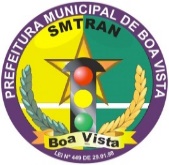             DE CONDUTOR INFRATORDADOS DA INFRAÇÃO DE TRÂNSITO PLACA DO VEÍCULO         Nº DO AUTO DE INFRAÇÃO              DATA DA INFRAÇÃODADOS DO CONDUTORASSINATURA DO CONDUTOR                              (Assinatura igual ao documento apresentado)   CPF                                               Nº DO REGISTRO DA CNH                  UFDADOS DO PROPRIETÁRIOASSINATURA DO PROPRIETÁRIO                        (Assinatura igual ao documento apresentado)   CPF / CNPJ                                                 DDD – TELEFONE (opcional)                  * Declaro nos termos do art. 4º da Lei 9.784/99, serem verdadeiras as informações aqui prestadas, sobre as quais assumo todas as responsabilidades, sob pena de incorrer nas sanções previstas no art. 186 do Código Civil – 10.406/02 e art. 299 do Código Penal – Lei 2.848/40.*Resolução CONTRAN nº 619/2016, art. 5ºIX - esclarecimento de que a indicação do condutor infrator somente será acatada e produzirá efeitos legais se o formulário de identificação do condutor estiver corretamente preenchido, sem rasuras, com assinaturas originais do condutor e do proprietário do veículo e acompanhado de cópia reprográfica legível dos documentos relacionados no inciso anterior;
Boa Vista, RR,______ de ______________de 20____.AVENIDA CAP. JÚLIO BEZERRA Nº 1481 – BAIRRO 31 DE MARÇOCEP 69.305-294 – BOA VISTA – RORAIMAE-mail: smstmulta.pmbv.rr@gmail.com